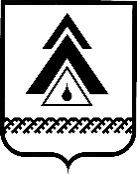 администрация Нижневартовского районаХанты-Мансийского автономного округа – ЮгрыРАСПОРЯЖЕНИЕОб утверждении Положения об отделе по вопросам общественной безопасности администрации районаРуководствуясь Федеральными законами от 25.07.2002 № 114-ФЗ                           «О противодействии экстремистской деятельности», от 06.10.2003 № 131-ФЗ «Об общих принципах организации местного самоуправления в Российской Федерации», от 22.10.2013 № 284-ФЗ «О внесении изменений в отдельные законодательные акты Российской Федерации в части определения полномочий  и ответственности органов государственной власти субъектов Российской Федерации, органов местного самоуправления и их должностных лиц в сфере межнациональных отношений», от 06.03.2006 № 35-ФЗ «О противодействии терроризму», Указом Президента Российской Федерации от 18.10.2007 № 1374 «О дополнительных мерах по противодействию незаконному обороту наркотических средств, психотропных веществ и их прекурсоров», постановлением Правительства Российской Федерации от 28.03.2008 № 216                  «О Правительственной комиссии по профилактике правонарушений», постановлением Правительства Ханты-Мансийского автономного округа – Югры от 09.10.2013 № 428-п «О государственной программе Ханты-Мансийского автономного округа – Югры  «О государственной политике в сфере обеспечения межнационального согласия, гражданского единства, отдельных прав и законных интересов граждан, а также в вопросах обеспечения общественного порядка и профилактики экстремизма, незаконного оборота                    и потребления наркотических средств и психотропных веществ в Ханты-Мансийском автономном округе – Югре в 2018–2025 годах и на период до 2030 года», Уставом района, в целях совершенствования мер в сфере общественной безопасности, а также профилактики экстремизма, терроризма, правонарушений и противодействию незаконному обороту наркотических средств, психотропных веществ и их прекурсоров на территории района:1. Утвердить:Положение об отделе по вопросам общественной безопасности администрации района согласно приложению 1.образцы бланка письма и штампов отдела по вопросам общественной безопасности администрации района согласно приложению 2.2. Признать утратившими силу распоряжения администрации района:от 28.11.2018 № 901-р «Об утверждении Положения об отделе                                  по вопросам общественной безопасности администрации района»;от 09.12.2019 № 907-р «О внесении изменений в распоряжение                                    от 28.11.2018 № 901-р «Об утверждении Положения об отделе по вопросам общественной безопасности администрации района».3. Контроль за выполнением распоряжения оставляю за собой.Глава района                                                                                        Б.А. СаломатинПриложение 1 к распоряжениюадминистрации районаот 12.11.2020 № 594-рПоложениеоб отделе по вопросам общественной безопасности администрации района(далее – Положение)I. Общие положенияОтдел по вопросам общественной безопасности (далее – Отдел) является структурным подразделением администрации района, правами юридического лица не обладает, финансируется из средств бюджета района.Отдел создан в целях совершенствования мер в сфере профилактики терроризма, экстремизма, правонарушений, общественной безопасности,                         а также противодействию незаконному обороту наркотических средств, психотропных веществ и их прекурсоров на территории района.1.3.	Отдел в своей деятельности руководствуется Конституцией Российской Федерации, федеральными законами, нормативными правовыми актами Президента Российской Федерации, Правительства Российской Федерации, Губернатора Ханты-Мансийского автономного округа – Югры, Правительства Ханты-Мансийского автономного округа – Югры, иными нормативными правовыми актами Ханты-Мансийского автономного округа – Югры, муниципальными правовыми актами Нижневартовского района, Положением об Отделе.1.4.  Отдел подчиняется главе района, заместителю главы района по организационно-правовым вопросам, муниципальной службе и организации деятельности органов местного самоуправления.1.5. Отдел возглавляет начальник Отдела, назначаемый на должность                    и освобождаемый от должности главой района. Специалисты Отдела назначаются на должность и освобождаются от должности главой района по согласованию с заместителем главы района по организационно-правовым вопросам, муниципальной службе и организации деятельности органов местного самоуправления, начальником Отдела.1.6.	Отдел создается, реорганизуется, ликвидируется правовым актом администрации района.1.7.	Отдел имеет бланк письма со своим наименованием и штампы Отдела и Аппарата антитеррористической комиссии Нижневартовского района.1.8.	Местонахождение отдела: улица Ленина, дом 6, город Нижневартовск, Ханты-Мансийский автономный округ – Югра, 628616. II. Основные задачи ОтделаОсновными задачами Отдела являются:2.1. Организация деятельности по вопросам противодействия                                    и профилактики терроризму и экстремизму, профилактики правонарушений,                     минимизации и (или) ликвидации последствий проявлений терроризма                             и экстремизма, а также противодействию незаконному обороту наркотических средств, психотропных веществ и их прекурсоров,  на территории района.2.2. Организация деятельности Антитеррористической комиссии Нижневартовского района, Межведомственной комиссии Нижневартовского района по противодействию экстремистской деятельности, комиссии                                    по профилактике правонарушений в Нижневартовском районе, Антинаркотической комиссии Нижневартовского района (далее – Комиссия).2.3. Обеспечение взаимодействия структурных подразделений территориальных органов федеральных органов исполнительной власти, со структурными подразделениями администрации Нижневартовского района, предприятиями, учреждениями района, общественными объединениями осуществляющих свою деятельность на территории района,                                                     и заинтересованными организациями в сфере общественной безопасности, а также профилактики терроризма, экстремизма, правонарушений, противодействию незаконному обороту наркотических средств, психотропных веществ и их прекурсоров на территории района.2.4. Осуществление контроля за исполнением мероприятий муниципальных программ по профилактике терроризма, экстремизма, правонарушений, незаконному обороту наркотических средств, психотропных веществ и их прекурсоров.2.5. Участие в профилактике терроризма и экстремизма, а также                               в минимизации последствий их проявлений, противодействию незаконному обороту наркотических средств, психотропных веществ и их прекурсоров,                       в районе.2.6. Обеспечение выполнения требований к антитеррористической защищенности объектов, находящихся в муниципальной собственности или                       в ведении органов местного самоуправления.2.7. Разработка проектов муниципальных правовых актов в сфере профилактики терроризма, экстремизма, правонарушений и противодействию незаконному обороту наркотических средств, психотропных веществ и их прекурсоров, в районе.2.8. Организация работы Координационного совета по вопросам взаимодействия администрации района с национально-культурными                                          и религиозными объединениями района (далее – Координационный совет).2.9. Участие в реализации на территории Нижневартовского района государственной Антинаркотической политики в области профилактики наркомании и злоупотреблений в сфере оборота наркотических средств, психотропных веществ и их прекурсоров.III. Основные функции Отдела3.1. Отдел в соответствии с возложенными на него задачами осуществляет следующие функции:3.1.1. Подготовка проектов муниципальных правовых актов в сфере профилактики терроризма, экстремизма и правонарушений и противодействию незаконному обороту наркотических средств, психотропных веществ и их прекурсоров.3.1.2. Подготовка планов и отчетов по направлению деятельности Отдела.3.1.3. 	Организация деятельности Антитеррористической комиссии Нижневартовского района, Межведомственной комиссии по профилактике экстремизма, комиссии по профилактике правонарушений в Нижневартовском районе, Антинаркотической комиссии Нижневартовского района                                          и Координационного совета в качестве аппарата указанных комиссий.3.1.4. Взаимодействие Отдела с Антитеррористической комиссией Ханты-Мансийского автономного округа − Югры, Межведомственной комиссией Ханты-Мансийского автономного округа − Югры по противодействию экстремистской деятельности в сфере профилактики терроризма и экстремизма, с Межведомственной комиссией Ханты-Мансийского автономного округа – Югры по профилактике правонарушений, Антинаркотической комиссией Ханты-Мансийского автономного округа – Югры (далее – Окружные комиссии) и Координационным советом по делам национально-культурных автономий и взаимодействию с религиозными объединениями при Правительстве ханты-Мансийского автономного округа – Югры (далее – Окружной Совет).3.1.5. Координация деятельности по разработке и осуществлению мер, направленных на укрепление межнационального и межконфессионального согласия, поддержку и развитие языков и культуры народов Российской Федерации, проживающих на территории Нижневартовского района, реализацию прав национальных меньшинств, обеспечение социальной                               и культурной адаптации мигрантов, профилактику межнациональных (межэтнических) конфликтов.3.1.6. Разработка и координация исполнения муниципальных программ, планов работы Комиссии по профилактике терроризма, экстремизма,                                   правонарушений, Антинаркотической комиссией и Координационного совета.3.1.7. Реализация мероприятий государственных программ по вопросам профилактики терроризма, экстремизма, правонарушений и противодействию незаконному обороту наркотических средств, психотропных веществ и их прекурсоров на территории района.3.1.8. Организация работы по разработке рекомендаций по профилактике терроризма, экстремизма, правонарушений и противодействию незаконному обороту наркотических средств, психотропных веществ и их прекурсоров на территории района.3.1.9. Организация правового просвещения и правового информирования населения района в сфере профилактики терроризма, экстремизма,                                           правонарушений и противодействию незаконному обороту наркотических средств, психотропных веществ и их прекурсоров. 3.1.10. Разработка предложений по совершенствованию мер и реализации мероприятий, направленных на профилактику терроризма, экстремизма                            и правонарушений, а также на минимизацию и (или) ликвидацию последствий проявлений терроризма и экстремизма на территории района.3.1.11. Подготовка и распространение информационно-аналитических                     и методических справочных материалов по профилактике терроризма, экстремизма, правонарушений и противодействию незаконному обороту наркотических средств, психотропных веществ и их прекурсоров.  3.1.12. Организация и проведение (в том числе путем распространения информационных материалов, печатной продукции, проведения разъяснительной работы и иных мероприятий) на территории района мероприятий, предусмотренных Комплексным планом противодействия идеологии терроризма в Российской Федерации, в том числе информационно-пропагандистских мероприятий по разъяснению сущности терроризма, его общественной опасности и формированию у граждан неприятия его идеологии.3.1.13. Организация работы по противодействию распространения идеологии экстремизма и терроризма в информационно-телекоммуникационной сети Интернет путем межведомственного взаимодействия.3.1.14. Отвечает за подготовку предложений о распределении финансовых средств, направляемых на проведение мероприятий муниципальных программ, курируемых Отделом.3.1.15. Подготовка информации о выполнении мероприятий муниципальных программ, курируемых Отделом, а также эффективности использования бюджетных ассигнований в рамках компетенции Отдела.3.1.16. Организация проведения совещаний, рабочих встреч, конференций, семинаров, «круглых столов» по вопросам профилактики терроризма, экстремизма, правонарушений и профилактики наркомании и злоупотреблений в сфере оборота наркотических средств, психотропных веществ и их прекурсоров.  3.1.17. Организация и проведение мероприятий, направленных                                  на профилактику терроризма, экстремизма, правонарушений и противодействию незаконному обороту наркотических средств, психотропных веществ и их прекурсоров на территории района, в пределах компетенции Отдела.3.1.18. Разработка мероприятий по предотвращению возможного конфликта на национальной и (или) религиозной почве с привлечением субъектов профилактики экстремизма.3.1.19. Организация работы межведомственной комиссии                                    по обследованию мест массового пребывания людей в пределах территории Нижневартовского района в целях их категорирования и проверки инженерно-технической укрепленности.3.1.20. Разработка плана проведения проверок за выполнением требований к антитеррористической защищенности мест массового пребывания людей, расположенных в пределах территории Нижневартовского района, а также графика категорирования объектов с массовым пребыванием граждан.3.1.21. Рассмотрение в соответствии с действующим законодательством обращений граждан и юридических лиц по вопросам, отнесенным                                 к компетенции Отдела.3.1.22. Рассмотрение вопросов, связанных с реализацией государственной политики в сфере оборота наркотических средств, психотропных веществ и их прекурсоров на территории Нижневартовского района, в рамках своих полномочий: организует мероприятия социального, медицинского, педагогического, культурного, физкультурного-оздоровительного и иного характера, направленные на предупреждение возникновения и распространения наркомании.3.1.23. Осуществление комплексного анализа ситуации, складывающийся в районе по вопросам, связанным с профилактикой наркомании                                              и злоупотреблений в сфере оборота наркотических средств, психотропных веществ и их прекурсоров.3.1.24. Осуществление разработки профилактических мер, направленных на борьбу с наркоманией.3.1.25. Создание при необходимости рабочие (экспертные) группы для изучения вопросов, касающихся профилактики наркомании и злоупотреблений в сфере оборота наркотических средств, психотропных веществ и их прекурсоров, для проведения проверок, экспертиз по вопросам распространения наркомании, а также для подготовки проектов соответствующих решений Комиссии.3.2. Контролирует:3.2.1. Исполнение решений Антитеррористической комиссии, Межведомственной комиссии по профилактике экстремизма, комиссии                               по профилактике правонарушений Нижневартовского района, Антинаркотической комиссии Нижневартовского района и Координационного совета.3.2.2. Исполнение решений Окружных комиссий по профилактике терроризма и экстремизма на территории района и Окружного совета.3.2.3. Исполнение отдельных функций и полномочий учредителя                               в отношении муниципального казенного учреждения Нижневартовского района «Управление по делам гражданской обороны и чрезвычайным ситуациям»                        в соответствии с муниципальными правовыми актами.3.2.4. Осуществление отдельных бюджетных полномочий главного распорядителя бюджетных средств в отношении муниципального казенного учреждения Нижневартовского района «Управление по делам гражданской обороны и чрезвычайным ситуациям» в соответствии с муниципальными правовыми актами.3.2.5. Осуществление иных функций для реализации задач Отдела                             в соответствии с федеральным и окружным законодательством, а также муниципальными правовыми актами.IV. Права Отдела4.1. Получать от структурных подразделений администрации района, организаций (независимо от форм собственности) и должностных лиц сведения и документы, необходимые для выполнения возложенных на Отдел задач.4.2. Взаимодействовать со структурными подразделениями администрации района, структурными подразделениями территориальных органов федеральных органов исполнительной власти, органами исполнительной власти Ханты-Мансийского автономного округа – Югры, организациями, общественными объединениями, средствами массовой информации, а также с Окружными комиссиями по вопросам, относящимся                           к компетенции Отдела.4.3. Организовывать и проводить совещания по вопросам, входящим                      в компетенцию Отдела.4.4. Давать разъяснения, рекомендации и указания по вопросам, входящим в компетенцию Отдела.4.5. Пользоваться информационными банками данных, имеющимися                      в администрации района.4.6. Участвовать в организации и проведении обучающих мероприятий (семинары, совещания, конференции) по вопросам, входящим в компетенцию Отдела, для представителей органов местного самоуправления, руководителей предприятий и организаций.4.7. Планировать и осуществлять в установленном порядке повышение квалификации специалистов Отдела.4.8. Осуществлять иные права в соответствии с федеральным и окружным законодательством, а также муниципальными правовыми актами.V. Организация деятельности Отдела5.1. Штатное расписание Отдела и Положение об Отделе утверждаются распоряжением администрации района. Должностные инструкции сотрудников Отдела утверждаются начальником Отдела, должностная инструкция начальника Отдела утверждается главой района, согласовывается заместителем главы района по организационно-правовым вопросам, муниципальной службе              и организации деятельности органов местного самоуправления5.2. Начальник Отдела принимает решения по вопросам деятельности Отдела и несет персональную ответственность за своевременное и качественное выполнение возложенных на Отдел задач и функций.5.3. Права, обязанности и ответственность работников Отдела устанавливаются в их должностных инструкциях.5.4. Деятельность Отдела осуществляется в соответствии с годовым, квартальными планами работы Отдела, утверждаемыми главой района.VI. Ответственность Отдела6.1. Ответственность за своевременное и качественное выполнение отделом функций, предусмотренных настоящим Положением, несет начальник Отдела.6.2. Работники Отдела несут персональную ответственность                                  в соответствии со своими должностными инструкциями и действующим законодательством.Приложение 2 к распоряжениюадминистрации районаот 12.11.2020 № 594-рОбразцы бланка письма и штампов отдела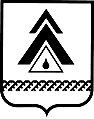 АДМИНИСТРАЦИЯ Нижневартовского районаХанты-Мансийского автономного округа – ЮгрыОТДЕЛ ПО ВОПРОСАМ ОБЩЕСТВЕННОЙ БЕЗОПАСНОСТИ АДМИНИСТРАЦИИ РАЙОНАул. Ленина, 6, г. Нижневартовск, Ханты-Мансийский автономный округ – Югра (Тюменская область), 628616 Телефон: (3466) 49-86-91, 49-86-74, факс: 49-86-73, e-mail: cs@nvraion.ru№ _______________ от __________На ______________ от __________Отдел по вопросам общественнойбезопасности администрацииНижневартовского районаКОПИЯ ВЕРНАНачальник отдела_____________ /__________________/АппаратАнтитеррористической комиссииНижневартовского районаКОПИЯ ВЕРНАРуководитель Аппарата_____________ /__________________/от 12.11.2020г. Нижневартовск№ 594-р          